6714 C incident report/evidence based ArticleDuring the course of clinical teaching, certain critical incidents have an impact on professional development as a nurse educator. Select an incident (e.g., with a student) that had a noteworthy positive or negative effect on you as a clinical teacher. This paper should include (a) a description of the incident, (b) strategies or solutions that were implemented, (c) perceived outcomes, and (d) lessons learned including reevaluation of the situation and implications for future clinical teaching. This paper should be 8 to 10 double-spaced pages in length and be in APA (2010) format. An abstract and professional/scientific references should be included.To Writer: this is for your information for this paper.I could not assume critical incidents in the hospital setting because I only follow the preceptor in the clinical lab and lecture class.  Therefore, I can only see the missed performance of freshman nursing in the clinical lab. These are example of anonymous student making a mistake in the clinical lab.  You do not need all of them, may be a few in order to answer (a), (b), (c), and (d) for 8 pages.  References: at least 3 minimum.  Please use some from textbook such as nursing assessment, clinical teaching strategies in nursing, Teaching in nursing: a Guide for faculty.Always miss identify the patient using Blood pressure cuff in the wrong position explain…. Then teaching the correct way…how explain. Assessing the assess hearing acuity using Rine test… could not find the mastoid process locationAuscultate posterior lungs fields…missing the position12 Cranial nerve: missing assessmentAuscultate the heart sounds: missed identify the 5 areas such as aortic, pulmonic, Erb’s point, tricuspid, mitral.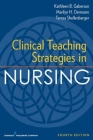 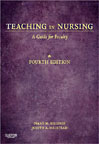 